Gods and Mortals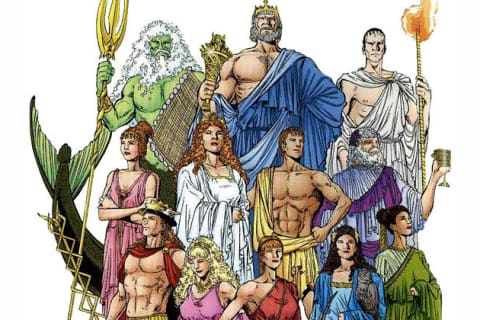 Year Group: 3 and 4Cycle AHistoryAncient Greece: a study of Greek life and achievements and their influence on the western world ScienceElectricityWorking ScientificallyArt and Design Drawing – pencil (perspective – 3D box design)3D Work – Clay Pandora’s BoxComputingE Safety Climate/EnvironmentConservation of electricity – how can we reduce our use of electricity?Climate/EnvironmentConservation of electricity – how can we reduce our use of electricity?HistoryHistoryHistoryHistoryHistoryHistoryNational Curriculum (Knowledge and Skills): Pupils should be taught about:Ancient Greece – a study of Greek life and achievements and their influence on the western worldNational Curriculum (Knowledge and Skills): Pupils should be taught about:Ancient Greece – a study of Greek life and achievements and their influence on the western worldNational Curriculum (Knowledge and Skills): Pupils should be taught about:Ancient Greece – a study of Greek life and achievements and their influence on the western worldNational Curriculum (Knowledge and Skills): Pupils should be taught about:Ancient Greece – a study of Greek life and achievements and their influence on the western worldNational Curriculum (Knowledge and Skills): Pupils should be taught about:Ancient Greece – a study of Greek life and achievements and their influence on the western worldNational Curriculum (Knowledge and Skills): Pupils should be taught about:Ancient Greece – a study of Greek life and achievements and their influence on the western worldCurriculum Intent (Key knowledge to be learned): When and where ancient Greeks lived, including some of their most important citiesOrigins of the Olympic gamesFamily life in ancient GreeceAncient Greek gods and heroesAbout the ancient Greeks at war, including Spartan soldiersAncient Greek culture including; festivals, theatre, architecture and sculptureImpact of ancient Greece on the modern world; government and democracy, English language and alphabet, sports, maths (Pythagoras) and philosophy (Plato and Socrates)Curriculum Intent (Key knowledge to be learned): When and where ancient Greeks lived, including some of their most important citiesOrigins of the Olympic gamesFamily life in ancient GreeceAncient Greek gods and heroesAbout the ancient Greeks at war, including Spartan soldiersAncient Greek culture including; festivals, theatre, architecture and sculptureImpact of ancient Greece on the modern world; government and democracy, English language and alphabet, sports, maths (Pythagoras) and philosophy (Plato and Socrates)Curriculum Intent (Key knowledge to be learned): When and where ancient Greeks lived, including some of their most important citiesOrigins of the Olympic gamesFamily life in ancient GreeceAncient Greek gods and heroesAbout the ancient Greeks at war, including Spartan soldiersAncient Greek culture including; festivals, theatre, architecture and sculptureImpact of ancient Greece on the modern world; government and democracy, English language and alphabet, sports, maths (Pythagoras) and philosophy (Plato and Socrates)Curriculum Intent (Key knowledge to be learned): When and where ancient Greeks lived, including some of their most important citiesOrigins of the Olympic gamesFamily life in ancient GreeceAncient Greek gods and heroesAbout the ancient Greeks at war, including Spartan soldiersAncient Greek culture including; festivals, theatre, architecture and sculptureImpact of ancient Greece on the modern world; government and democracy, English language and alphabet, sports, maths (Pythagoras) and philosophy (Plato and Socrates)Curriculum Intent (Key knowledge to be learned): When and where ancient Greeks lived, including some of their most important citiesOrigins of the Olympic gamesFamily life in ancient GreeceAncient Greek gods and heroesAbout the ancient Greeks at war, including Spartan soldiersAncient Greek culture including; festivals, theatre, architecture and sculptureImpact of ancient Greece on the modern world; government and democracy, English language and alphabet, sports, maths (Pythagoras) and philosophy (Plato and Socrates)Curriculum Intent (Key knowledge to be learned): When and where ancient Greeks lived, including some of their most important citiesOrigins of the Olympic gamesFamily life in ancient GreeceAncient Greek gods and heroesAbout the ancient Greeks at war, including Spartan soldiersAncient Greek culture including; festivals, theatre, architecture and sculptureImpact of ancient Greece on the modern world; government and democracy, English language and alphabet, sports, maths (Pythagoras) and philosophy (Plato and Socrates)Age Related Subject Skills (Progression Guidance):Develop increasingly secure chronological knowledge and understanding of history, local, British and worldPut events, people, places and artefacts on a time- lineUse correct terminology to describe events in the pastDevelop use of appropriate subject terminology, such as: empire, civilisation, monarchAsk and answer questions about the past, considering aspects of change, cause, similarity and difference and significanceSuggest where we might find answers to questions considering a range of sourcesUnderstand that knowledge about the past is con- structed from a variety of sourcesConstruct and organise responses by selecting relevant historical dataBe aware that different versions of the past may exist and begin to suggest reasons for thisDescribe and begin to make links between main events, situations and changes within and across different periods and societiesIdentify and give reasons for historical events, situations and changesIdentify some of the results of historical events, situations and changesDescribe some of the similarities and differences between different periods, e.g. social, belief, local, individualIdentify and begin to describe historically significant people and events in situationsAge Related Subject Skills (Progression Guidance):Develop increasingly secure chronological knowledge and understanding of history, local, British and worldPut events, people, places and artefacts on a time- lineUse correct terminology to describe events in the pastDevelop use of appropriate subject terminology, such as: empire, civilisation, monarchAsk and answer questions about the past, considering aspects of change, cause, similarity and difference and significanceSuggest where we might find answers to questions considering a range of sourcesUnderstand that knowledge about the past is con- structed from a variety of sourcesConstruct and organise responses by selecting relevant historical dataBe aware that different versions of the past may exist and begin to suggest reasons for thisDescribe and begin to make links between main events, situations and changes within and across different periods and societiesIdentify and give reasons for historical events, situations and changesIdentify some of the results of historical events, situations and changesDescribe some of the similarities and differences between different periods, e.g. social, belief, local, individualIdentify and begin to describe historically significant people and events in situationsAge Related Subject Skills (Progression Guidance):Develop increasingly secure chronological knowledge and understanding of history, local, British and worldPut events, people, places and artefacts on a time- lineUse correct terminology to describe events in the pastDevelop use of appropriate subject terminology, such as: empire, civilisation, monarchAsk and answer questions about the past, considering aspects of change, cause, similarity and difference and significanceSuggest where we might find answers to questions considering a range of sourcesUnderstand that knowledge about the past is con- structed from a variety of sourcesConstruct and organise responses by selecting relevant historical dataBe aware that different versions of the past may exist and begin to suggest reasons for thisDescribe and begin to make links between main events, situations and changes within and across different periods and societiesIdentify and give reasons for historical events, situations and changesIdentify some of the results of historical events, situations and changesDescribe some of the similarities and differences between different periods, e.g. social, belief, local, individualIdentify and begin to describe historically significant people and events in situationsAge Related Subject Skills (Progression Guidance):Develop increasingly secure chronological knowledge and understanding of history, local, British and worldPut events, people, places and artefacts on a time- lineUse correct terminology to describe events in the pastDevelop use of appropriate subject terminology, such as: empire, civilisation, monarchAsk and answer questions about the past, considering aspects of change, cause, similarity and difference and significanceSuggest where we might find answers to questions considering a range of sourcesUnderstand that knowledge about the past is con- structed from a variety of sourcesConstruct and organise responses by selecting relevant historical dataBe aware that different versions of the past may exist and begin to suggest reasons for thisDescribe and begin to make links between main events, situations and changes within and across different periods and societiesIdentify and give reasons for historical events, situations and changesIdentify some of the results of historical events, situations and changesDescribe some of the similarities and differences between different periods, e.g. social, belief, local, individualIdentify and begin to describe historically significant people and events in situationsAge Related Subject Skills (Progression Guidance):Develop increasingly secure chronological knowledge and understanding of history, local, British and worldPut events, people, places and artefacts on a time- lineUse correct terminology to describe events in the pastDevelop use of appropriate subject terminology, such as: empire, civilisation, monarchAsk and answer questions about the past, considering aspects of change, cause, similarity and difference and significanceSuggest where we might find answers to questions considering a range of sourcesUnderstand that knowledge about the past is con- structed from a variety of sourcesConstruct and organise responses by selecting relevant historical dataBe aware that different versions of the past may exist and begin to suggest reasons for thisDescribe and begin to make links between main events, situations and changes within and across different periods and societiesIdentify and give reasons for historical events, situations and changesIdentify some of the results of historical events, situations and changesDescribe some of the similarities and differences between different periods, e.g. social, belief, local, individualIdentify and begin to describe historically significant people and events in situationsAge Related Subject Skills (Progression Guidance):Develop increasingly secure chronological knowledge and understanding of history, local, British and worldPut events, people, places and artefacts on a time- lineUse correct terminology to describe events in the pastDevelop use of appropriate subject terminology, such as: empire, civilisation, monarchAsk and answer questions about the past, considering aspects of change, cause, similarity and difference and significanceSuggest where we might find answers to questions considering a range of sourcesUnderstand that knowledge about the past is con- structed from a variety of sourcesConstruct and organise responses by selecting relevant historical dataBe aware that different versions of the past may exist and begin to suggest reasons for thisDescribe and begin to make links between main events, situations and changes within and across different periods and societiesIdentify and give reasons for historical events, situations and changesIdentify some of the results of historical events, situations and changesDescribe some of the similarities and differences between different periods, e.g. social, belief, local, individualIdentify and begin to describe historically significant people and events in situationsPrior LearningPrior LearningPrior LearningPrior LearningPrior LearningPrior LearningForever Firs children working at ARE should already be able to:Develop, then demonstrate an awareness of the past, using common words/phrases relating to the passing of timeShow where places, people and events fit into a broad chronological frameworkBegin to use datesDevelop, the use a wide vocabulary of historical terms, such as: a long time ago, recently, when my… were younger, years, decades, centuriesAsk and begin to answer questions about events e.g. When? What happened? What was it like.? Why? Who was involved?Understand some ways we find out about the past e.g. using artefacts, pictures, stories and websitesChoose and use parts of stories and other sources to show understanding of eventsCommunicate understanding of the past in a variety of waysIdentify different ways that the past is represented e.g. fictional accounts, illustrations, films, song, museum displaysDiscuss change and continuity in an aspect of life e.g. holidaysRecognise why people did things, why some events happened and what happened as a result of people’s actions or eventsIdentify similarities and differences between ways of life in different periods, including their own livesRecognise and make simple observations about who was important in an historical event/account e.g. talk about important places and who was important and whyForever Firs children working at ARE should already be able to:Develop, then demonstrate an awareness of the past, using common words/phrases relating to the passing of timeShow where places, people and events fit into a broad chronological frameworkBegin to use datesDevelop, the use a wide vocabulary of historical terms, such as: a long time ago, recently, when my… were younger, years, decades, centuriesAsk and begin to answer questions about events e.g. When? What happened? What was it like.? Why? Who was involved?Understand some ways we find out about the past e.g. using artefacts, pictures, stories and websitesChoose and use parts of stories and other sources to show understanding of eventsCommunicate understanding of the past in a variety of waysIdentify different ways that the past is represented e.g. fictional accounts, illustrations, films, song, museum displaysDiscuss change and continuity in an aspect of life e.g. holidaysRecognise why people did things, why some events happened and what happened as a result of people’s actions or eventsIdentify similarities and differences between ways of life in different periods, including their own livesRecognise and make simple observations about who was important in an historical event/account e.g. talk about important places and who was important and whyForever Firs children working at ARE should already be able to:Develop, then demonstrate an awareness of the past, using common words/phrases relating to the passing of timeShow where places, people and events fit into a broad chronological frameworkBegin to use datesDevelop, the use a wide vocabulary of historical terms, such as: a long time ago, recently, when my… were younger, years, decades, centuriesAsk and begin to answer questions about events e.g. When? What happened? What was it like.? Why? Who was involved?Understand some ways we find out about the past e.g. using artefacts, pictures, stories and websitesChoose and use parts of stories and other sources to show understanding of eventsCommunicate understanding of the past in a variety of waysIdentify different ways that the past is represented e.g. fictional accounts, illustrations, films, song, museum displaysDiscuss change and continuity in an aspect of life e.g. holidaysRecognise why people did things, why some events happened and what happened as a result of people’s actions or eventsIdentify similarities and differences between ways of life in different periods, including their own livesRecognise and make simple observations about who was important in an historical event/account e.g. talk about important places and who was important and whyForever Firs children working at ARE should already be able to:Develop, then demonstrate an awareness of the past, using common words/phrases relating to the passing of timeShow where places, people and events fit into a broad chronological frameworkBegin to use datesDevelop, the use a wide vocabulary of historical terms, such as: a long time ago, recently, when my… were younger, years, decades, centuriesAsk and begin to answer questions about events e.g. When? What happened? What was it like.? Why? Who was involved?Understand some ways we find out about the past e.g. using artefacts, pictures, stories and websitesChoose and use parts of stories and other sources to show understanding of eventsCommunicate understanding of the past in a variety of waysIdentify different ways that the past is represented e.g. fictional accounts, illustrations, films, song, museum displaysDiscuss change and continuity in an aspect of life e.g. holidaysRecognise why people did things, why some events happened and what happened as a result of people’s actions or eventsIdentify similarities and differences between ways of life in different periods, including their own livesRecognise and make simple observations about who was important in an historical event/account e.g. talk about important places and who was important and whyForever Firs children working at ARE should already be able to:Develop, then demonstrate an awareness of the past, using common words/phrases relating to the passing of timeShow where places, people and events fit into a broad chronological frameworkBegin to use datesDevelop, the use a wide vocabulary of historical terms, such as: a long time ago, recently, when my… were younger, years, decades, centuriesAsk and begin to answer questions about events e.g. When? What happened? What was it like.? Why? Who was involved?Understand some ways we find out about the past e.g. using artefacts, pictures, stories and websitesChoose and use parts of stories and other sources to show understanding of eventsCommunicate understanding of the past in a variety of waysIdentify different ways that the past is represented e.g. fictional accounts, illustrations, films, song, museum displaysDiscuss change and continuity in an aspect of life e.g. holidaysRecognise why people did things, why some events happened and what happened as a result of people’s actions or eventsIdentify similarities and differences between ways of life in different periods, including their own livesRecognise and make simple observations about who was important in an historical event/account e.g. talk about important places and who was important and whyForever Firs children working at ARE should already be able to:Develop, then demonstrate an awareness of the past, using common words/phrases relating to the passing of timeShow where places, people and events fit into a broad chronological frameworkBegin to use datesDevelop, the use a wide vocabulary of historical terms, such as: a long time ago, recently, when my… were younger, years, decades, centuriesAsk and begin to answer questions about events e.g. When? What happened? What was it like.? Why? Who was involved?Understand some ways we find out about the past e.g. using artefacts, pictures, stories and websitesChoose and use parts of stories and other sources to show understanding of eventsCommunicate understanding of the past in a variety of waysIdentify different ways that the past is represented e.g. fictional accounts, illustrations, films, song, museum displaysDiscuss change and continuity in an aspect of life e.g. holidaysRecognise why people did things, why some events happened and what happened as a result of people’s actions or eventsIdentify similarities and differences between ways of life in different periods, including their own livesRecognise and make simple observations about who was important in an historical event/account e.g. talk about important places and who was important and whyKey VocabularyKey VocabularyKey VocabularyKey VocabularyKey VocabularyKey VocabularyTier 1Tier 1Tier 2Tier 2Tier 3Tier 3GodMortalsHeroesLegendCultureArchitectureEmpireCivilisationFestivalTheaterGovernmentDemocracyPhilosophyArtefactsSpartanOlympicsHistory AssessmentHistory AssessmentHistory AssessmentHistory AssessmentChildren working below AREChildren working towards AREChildren working at AREChildren working above AREScienceScienceScienceScienceScienceScienceScienceScienceScienceNational Curriculum (Knowledge and Skills): Pupils should be taught to:Year 4 identify common appliances that run on electricityconstruct a simple series electrical circuit, identifying and naming its basic parts, including cells, wires, bulbs, switches and buzzersidentify whether or not a lamp will light in a simple series circuit, based on whether or not the lamp is part of a complete loop with a batteryrecognise that a switch opens and closes a circuit and associate this with whether or not a lamp lights in a simple series circuitrecognise some common conductors and insulators, and associate metals with being good conductorsYear 3 and 4ask relevant questions and use different types of scientific enquiries to answer themset up simple practical enquiries, comparative and fair testsmake systematic and careful observations and, where appropriate, take accurate measurements using standard units, using a range of equipment, including thermometers and data loggersrecord findings using simple scientific language, drawings, labelled diagrams, keys, bar charts, and tablesgather, record, classify and present data in a variety of ways to help in answering questionsidentify differences, similarities or changes related to simple scientific ideas and processes report on findings from enquiries, including oral and written explanations, displays or presentations of results and conclusionsuse straightforward scientific evidence to answer questions or to support their findingsuse results to draw simple conclusions, make predictions for new values, suggest improvements and raise further questionsNational Curriculum (Knowledge and Skills): Pupils should be taught to:Year 4 identify common appliances that run on electricityconstruct a simple series electrical circuit, identifying and naming its basic parts, including cells, wires, bulbs, switches and buzzersidentify whether or not a lamp will light in a simple series circuit, based on whether or not the lamp is part of a complete loop with a batteryrecognise that a switch opens and closes a circuit and associate this with whether or not a lamp lights in a simple series circuitrecognise some common conductors and insulators, and associate metals with being good conductorsYear 3 and 4ask relevant questions and use different types of scientific enquiries to answer themset up simple practical enquiries, comparative and fair testsmake systematic and careful observations and, where appropriate, take accurate measurements using standard units, using a range of equipment, including thermometers and data loggersrecord findings using simple scientific language, drawings, labelled diagrams, keys, bar charts, and tablesgather, record, classify and present data in a variety of ways to help in answering questionsidentify differences, similarities or changes related to simple scientific ideas and processes report on findings from enquiries, including oral and written explanations, displays or presentations of results and conclusionsuse straightforward scientific evidence to answer questions or to support their findingsuse results to draw simple conclusions, make predictions for new values, suggest improvements and raise further questionsNational Curriculum (Knowledge and Skills): Pupils should be taught to:Year 4 identify common appliances that run on electricityconstruct a simple series electrical circuit, identifying and naming its basic parts, including cells, wires, bulbs, switches and buzzersidentify whether or not a lamp will light in a simple series circuit, based on whether or not the lamp is part of a complete loop with a batteryrecognise that a switch opens and closes a circuit and associate this with whether or not a lamp lights in a simple series circuitrecognise some common conductors and insulators, and associate metals with being good conductorsYear 3 and 4ask relevant questions and use different types of scientific enquiries to answer themset up simple practical enquiries, comparative and fair testsmake systematic and careful observations and, where appropriate, take accurate measurements using standard units, using a range of equipment, including thermometers and data loggersrecord findings using simple scientific language, drawings, labelled diagrams, keys, bar charts, and tablesgather, record, classify and present data in a variety of ways to help in answering questionsidentify differences, similarities or changes related to simple scientific ideas and processes report on findings from enquiries, including oral and written explanations, displays or presentations of results and conclusionsuse straightforward scientific evidence to answer questions or to support their findingsuse results to draw simple conclusions, make predictions for new values, suggest improvements and raise further questionsNational Curriculum (Knowledge and Skills): Pupils should be taught to:Year 4 identify common appliances that run on electricityconstruct a simple series electrical circuit, identifying and naming its basic parts, including cells, wires, bulbs, switches and buzzersidentify whether or not a lamp will light in a simple series circuit, based on whether or not the lamp is part of a complete loop with a batteryrecognise that a switch opens and closes a circuit and associate this with whether or not a lamp lights in a simple series circuitrecognise some common conductors and insulators, and associate metals with being good conductorsYear 3 and 4ask relevant questions and use different types of scientific enquiries to answer themset up simple practical enquiries, comparative and fair testsmake systematic and careful observations and, where appropriate, take accurate measurements using standard units, using a range of equipment, including thermometers and data loggersrecord findings using simple scientific language, drawings, labelled diagrams, keys, bar charts, and tablesgather, record, classify and present data in a variety of ways to help in answering questionsidentify differences, similarities or changes related to simple scientific ideas and processes report on findings from enquiries, including oral and written explanations, displays or presentations of results and conclusionsuse straightforward scientific evidence to answer questions or to support their findingsuse results to draw simple conclusions, make predictions for new values, suggest improvements and raise further questionsNational Curriculum (Knowledge and Skills): Pupils should be taught to:Year 4 identify common appliances that run on electricityconstruct a simple series electrical circuit, identifying and naming its basic parts, including cells, wires, bulbs, switches and buzzersidentify whether or not a lamp will light in a simple series circuit, based on whether or not the lamp is part of a complete loop with a batteryrecognise that a switch opens and closes a circuit and associate this with whether or not a lamp lights in a simple series circuitrecognise some common conductors and insulators, and associate metals with being good conductorsYear 3 and 4ask relevant questions and use different types of scientific enquiries to answer themset up simple practical enquiries, comparative and fair testsmake systematic and careful observations and, where appropriate, take accurate measurements using standard units, using a range of equipment, including thermometers and data loggersrecord findings using simple scientific language, drawings, labelled diagrams, keys, bar charts, and tablesgather, record, classify and present data in a variety of ways to help in answering questionsidentify differences, similarities or changes related to simple scientific ideas and processes report on findings from enquiries, including oral and written explanations, displays or presentations of results and conclusionsuse straightforward scientific evidence to answer questions or to support their findingsuse results to draw simple conclusions, make predictions for new values, suggest improvements and raise further questionsNational Curriculum (Knowledge and Skills): Pupils should be taught to:Year 4 identify common appliances that run on electricityconstruct a simple series electrical circuit, identifying and naming its basic parts, including cells, wires, bulbs, switches and buzzersidentify whether or not a lamp will light in a simple series circuit, based on whether or not the lamp is part of a complete loop with a batteryrecognise that a switch opens and closes a circuit and associate this with whether or not a lamp lights in a simple series circuitrecognise some common conductors and insulators, and associate metals with being good conductorsYear 3 and 4ask relevant questions and use different types of scientific enquiries to answer themset up simple practical enquiries, comparative and fair testsmake systematic and careful observations and, where appropriate, take accurate measurements using standard units, using a range of equipment, including thermometers and data loggersrecord findings using simple scientific language, drawings, labelled diagrams, keys, bar charts, and tablesgather, record, classify and present data in a variety of ways to help in answering questionsidentify differences, similarities or changes related to simple scientific ideas and processes report on findings from enquiries, including oral and written explanations, displays or presentations of results and conclusionsuse straightforward scientific evidence to answer questions or to support their findingsuse results to draw simple conclusions, make predictions for new values, suggest improvements and raise further questionsNational Curriculum (Knowledge and Skills): Pupils should be taught to:Year 4 identify common appliances that run on electricityconstruct a simple series electrical circuit, identifying and naming its basic parts, including cells, wires, bulbs, switches and buzzersidentify whether or not a lamp will light in a simple series circuit, based on whether or not the lamp is part of a complete loop with a batteryrecognise that a switch opens and closes a circuit and associate this with whether or not a lamp lights in a simple series circuitrecognise some common conductors and insulators, and associate metals with being good conductorsYear 3 and 4ask relevant questions and use different types of scientific enquiries to answer themset up simple practical enquiries, comparative and fair testsmake systematic and careful observations and, where appropriate, take accurate measurements using standard units, using a range of equipment, including thermometers and data loggersrecord findings using simple scientific language, drawings, labelled diagrams, keys, bar charts, and tablesgather, record, classify and present data in a variety of ways to help in answering questionsidentify differences, similarities or changes related to simple scientific ideas and processes report on findings from enquiries, including oral and written explanations, displays or presentations of results and conclusionsuse straightforward scientific evidence to answer questions or to support their findingsuse results to draw simple conclusions, make predictions for new values, suggest improvements and raise further questionsNational Curriculum (Knowledge and Skills): Pupils should be taught to:Year 4 identify common appliances that run on electricityconstruct a simple series electrical circuit, identifying and naming its basic parts, including cells, wires, bulbs, switches and buzzersidentify whether or not a lamp will light in a simple series circuit, based on whether or not the lamp is part of a complete loop with a batteryrecognise that a switch opens and closes a circuit and associate this with whether or not a lamp lights in a simple series circuitrecognise some common conductors and insulators, and associate metals with being good conductorsYear 3 and 4ask relevant questions and use different types of scientific enquiries to answer themset up simple practical enquiries, comparative and fair testsmake systematic and careful observations and, where appropriate, take accurate measurements using standard units, using a range of equipment, including thermometers and data loggersrecord findings using simple scientific language, drawings, labelled diagrams, keys, bar charts, and tablesgather, record, classify and present data in a variety of ways to help in answering questionsidentify differences, similarities or changes related to simple scientific ideas and processes report on findings from enquiries, including oral and written explanations, displays or presentations of results and conclusionsuse straightforward scientific evidence to answer questions or to support their findingsuse results to draw simple conclusions, make predictions for new values, suggest improvements and raise further questionsNational Curriculum (Knowledge and Skills): Pupils should be taught to:Year 4 identify common appliances that run on electricityconstruct a simple series electrical circuit, identifying and naming its basic parts, including cells, wires, bulbs, switches and buzzersidentify whether or not a lamp will light in a simple series circuit, based on whether or not the lamp is part of a complete loop with a batteryrecognise that a switch opens and closes a circuit and associate this with whether or not a lamp lights in a simple series circuitrecognise some common conductors and insulators, and associate metals with being good conductorsYear 3 and 4ask relevant questions and use different types of scientific enquiries to answer themset up simple practical enquiries, comparative and fair testsmake systematic and careful observations and, where appropriate, take accurate measurements using standard units, using a range of equipment, including thermometers and data loggersrecord findings using simple scientific language, drawings, labelled diagrams, keys, bar charts, and tablesgather, record, classify and present data in a variety of ways to help in answering questionsidentify differences, similarities or changes related to simple scientific ideas and processes report on findings from enquiries, including oral and written explanations, displays or presentations of results and conclusionsuse straightforward scientific evidence to answer questions or to support their findingsuse results to draw simple conclusions, make predictions for new values, suggest improvements and raise further questionsInvestigation Focus: Conductors and Insulatorsfile:///C:/Users/lpugh/Downloads/Conductors_And_Insulators.pdfInvestigation Focus: Conductors and Insulatorsfile:///C:/Users/lpugh/Downloads/Conductors_And_Insulators.pdfInvestigation Focus: Conductors and Insulatorsfile:///C:/Users/lpugh/Downloads/Conductors_And_Insulators.pdfInvestigation Focus: Conductors and Insulatorsfile:///C:/Users/lpugh/Downloads/Conductors_And_Insulators.pdfInvestigation Focus: Conductors and Insulatorsfile:///C:/Users/lpugh/Downloads/Conductors_And_Insulators.pdfInvestigation Focus: Conductors and Insulatorsfile:///C:/Users/lpugh/Downloads/Conductors_And_Insulators.pdfInvestigation Focus: Conductors and Insulatorsfile:///C:/Users/lpugh/Downloads/Conductors_And_Insulators.pdfInvestigation Focus: Conductors and Insulatorsfile:///C:/Users/lpugh/Downloads/Conductors_And_Insulators.pdfInvestigation Focus: Conductors and Insulatorsfile:///C:/Users/lpugh/Downloads/Conductors_And_Insulators.pdfClimate/Environment:Saving Energy – reducing electricity consumption https://www.valuesmoneyandme.co.uk/teachers/costing-the-earth-ks1-ks2Climate/Environment:Saving Energy – reducing electricity consumption https://www.valuesmoneyandme.co.uk/teachers/costing-the-earth-ks1-ks2Climate/Environment:Saving Energy – reducing electricity consumption https://www.valuesmoneyandme.co.uk/teachers/costing-the-earth-ks1-ks2Climate/Environment:Saving Energy – reducing electricity consumption https://www.valuesmoneyandme.co.uk/teachers/costing-the-earth-ks1-ks2Climate/Environment:Saving Energy – reducing electricity consumption https://www.valuesmoneyandme.co.uk/teachers/costing-the-earth-ks1-ks2Climate/Environment:Saving Energy – reducing electricity consumption https://www.valuesmoneyandme.co.uk/teachers/costing-the-earth-ks1-ks2Climate/Environment:Saving Energy – reducing electricity consumption https://www.valuesmoneyandme.co.uk/teachers/costing-the-earth-ks1-ks2Climate/Environment:Saving Energy – reducing electricity consumption https://www.valuesmoneyandme.co.uk/teachers/costing-the-earth-ks1-ks2Climate/Environment:Saving Energy – reducing electricity consumption https://www.valuesmoneyandme.co.uk/teachers/costing-the-earth-ks1-ks2Prior LearningPrior LearningPrior LearningPrior LearningPrior LearningPrior LearningPrior LearningPrior LearningPrior LearningForever Firs children working at ARE should already be able to:ask simple questions and recognise that they can be answered in different waysobserve closely, using simple equipmentperform simple testsgather and record data to help in answering questionsidentify and classifyuse their observations and ideas to suggest answers to questionsForever Firs children working at ARE should already be able to:ask simple questions and recognise that they can be answered in different waysobserve closely, using simple equipmentperform simple testsgather and record data to help in answering questionsidentify and classifyuse their observations and ideas to suggest answers to questionsForever Firs children working at ARE should already be able to:ask simple questions and recognise that they can be answered in different waysobserve closely, using simple equipmentperform simple testsgather and record data to help in answering questionsidentify and classifyuse their observations and ideas to suggest answers to questionsForever Firs children working at ARE should already be able to:ask simple questions and recognise that they can be answered in different waysobserve closely, using simple equipmentperform simple testsgather and record data to help in answering questionsidentify and classifyuse their observations and ideas to suggest answers to questionsForever Firs children working at ARE should already be able to:ask simple questions and recognise that they can be answered in different waysobserve closely, using simple equipmentperform simple testsgather and record data to help in answering questionsidentify and classifyuse their observations and ideas to suggest answers to questionsForever Firs children working at ARE should already be able to:ask simple questions and recognise that they can be answered in different waysobserve closely, using simple equipmentperform simple testsgather and record data to help in answering questionsidentify and classifyuse their observations and ideas to suggest answers to questionsForever Firs children working at ARE should already be able to:ask simple questions and recognise that they can be answered in different waysobserve closely, using simple equipmentperform simple testsgather and record data to help in answering questionsidentify and classifyuse their observations and ideas to suggest answers to questionsForever Firs children working at ARE should already be able to:ask simple questions and recognise that they can be answered in different waysobserve closely, using simple equipmentperform simple testsgather and record data to help in answering questionsidentify and classifyuse their observations and ideas to suggest answers to questionsForever Firs children working at ARE should already be able to:ask simple questions and recognise that they can be answered in different waysobserve closely, using simple equipmentperform simple testsgather and record data to help in answering questionsidentify and classifyuse their observations and ideas to suggest answers to questionsKey VocabularyKey VocabularyKey VocabularyKey VocabularyKey VocabularyKey VocabularyKey VocabularyKey VocabularyKey VocabularyTier 1Tier 1Tier 1Tier 2Tier 2Tier 2Tier 3Tier 3Tier 3MetalLightOnOffApplianceElectricityWiresBulbsSwitchesBuzzersBatteryLampLoopPredictionsApplianceElectricityWiresBulbsSwitchesBuzzersBatteryLampLoopPredictionsEnquiryPracticalSystematicObservationFindingsTableRecordClassifyDataDifferencesSimilaritiesMaterialEvidenceFindingsVenn diagramComparative testFair testSeries circuitCellsVenn diagramComparative testFair testSeries circuitCellsConductorInsulatorScience AssessmentScience AssessmentScience AssessmentScience AssessmentScience AssessmentScience AssessmentScience AssessmentScience AssessmentScience AssessmentChildren working below AREChildren working below AREChildren working towards AREChildren working towards AREChildren working at AREChildren working at AREChildren working at AREChildren working above AREChildren working above AREArt and Design Art and Design Art and Design Art and Design Art and Design Art and Design Art and Design Art and Design National Curriculum: Pupils should be taught to:create sketch books to record their observations and use them to review and revisit ideasimprove their mastery of art and design techniques including drawing, painting and sculpture with a range of materials (for example, pencil, charcoal, paint, clay)Pupils should be taught:about great artists, architects and designers in historyNational Curriculum: Pupils should be taught to:create sketch books to record their observations and use them to review and revisit ideasimprove their mastery of art and design techniques including drawing, painting and sculpture with a range of materials (for example, pencil, charcoal, paint, clay)Pupils should be taught:about great artists, architects and designers in historyNational Curriculum: Pupils should be taught to:create sketch books to record their observations and use them to review and revisit ideasimprove their mastery of art and design techniques including drawing, painting and sculpture with a range of materials (for example, pencil, charcoal, paint, clay)Pupils should be taught:about great artists, architects and designers in historyNational Curriculum: Pupils should be taught to:create sketch books to record their observations and use them to review and revisit ideasimprove their mastery of art and design techniques including drawing, painting and sculpture with a range of materials (for example, pencil, charcoal, paint, clay)Pupils should be taught:about great artists, architects and designers in historyNational Curriculum: Pupils should be taught to:create sketch books to record their observations and use them to review and revisit ideasimprove their mastery of art and design techniques including drawing, painting and sculpture with a range of materials (for example, pencil, charcoal, paint, clay)Pupils should be taught:about great artists, architects and designers in historyNational Curriculum: Pupils should be taught to:create sketch books to record their observations and use them to review and revisit ideasimprove their mastery of art and design techniques including drawing, painting and sculpture with a range of materials (for example, pencil, charcoal, paint, clay)Pupils should be taught:about great artists, architects and designers in historyNational Curriculum: Pupils should be taught to:create sketch books to record their observations and use them to review and revisit ideasimprove their mastery of art and design techniques including drawing, painting and sculpture with a range of materials (for example, pencil, charcoal, paint, clay)Pupils should be taught:about great artists, architects and designers in historyNational Curriculum: Pupils should be taught to:create sketch books to record their observations and use them to review and revisit ideasimprove their mastery of art and design techniques including drawing, painting and sculpture with a range of materials (for example, pencil, charcoal, paint, clay)Pupils should be taught:about great artists, architects and designers in historyCurriculum Intentions (Key Knowledge and Skills to be learned): Drawing – pencil (perspective – 3D box design)3D Work – Clay Pandora’s BoxCurriculum Intentions (Key Knowledge and Skills to be learned): Drawing – pencil (perspective – 3D box design)3D Work – Clay Pandora’s BoxCurriculum Intentions (Key Knowledge and Skills to be learned): Drawing – pencil (perspective – 3D box design)3D Work – Clay Pandora’s BoxCurriculum Intentions (Key Knowledge and Skills to be learned): Drawing – pencil (perspective – 3D box design)3D Work – Clay Pandora’s BoxCurriculum Intentions (Key Knowledge and Skills to be learned): Drawing – pencil (perspective – 3D box design)3D Work – Clay Pandora’s BoxCurriculum Intentions (Key Knowledge and Skills to be learned): Drawing – pencil (perspective – 3D box design)3D Work – Clay Pandora’s BoxCurriculum Intentions (Key Knowledge and Skills to be learned): Drawing – pencil (perspective – 3D box design)3D Work – Clay Pandora’s BoxCurriculum Intentions (Key Knowledge and Skills to be learned): Drawing – pencil (perspective – 3D box design)3D Work – Clay Pandora’s BoxAge Related Subject Skills (Progression Guidance):Age Related Subject Skills (Progression Guidance):Age Related Subject Skills (Progression Guidance):Age Related Subject Skills (Progression Guidance):Age Related Subject Skills (Progression Guidance):Age Related Subject Skills (Progression Guidance):Age Related Subject Skills (Progression Guidance):Age Related Subject Skills (Progression Guidance):Year 33D WorkUse equipment and media with confidence. Begin to show an awareness of objects having a third dimension and perspective.Learn to secure work to continue at a later date. Join two parts successfully. Construct a simple base for extending and modelling other shapes.Use a sketchbook to plan, collect and develop ideas. To record media explorations and experimentations as well as try out ideas.Produce more intricate surface patterns/ textures and use them when appropriate.Produce larger ware using pinch/ slab/ coil techniques.Continue to explore carving as a form of 3D art.Use language appropriate to skill and techniqueDrawingDevelop intricate patterns/ marks with a variety of media.Demonstrate experience in different grades of pencil and other implements to draw different forms and shapes.Begin to indicate facial expressions in drawings Begin to show consideration in the choice of pencil grade they use.Year 33D WorkUse equipment and media with confidence. Begin to show an awareness of objects having a third dimension and perspective.Learn to secure work to continue at a later date. Join two parts successfully. Construct a simple base for extending and modelling other shapes.Use a sketchbook to plan, collect and develop ideas. To record media explorations and experimentations as well as try out ideas.Produce more intricate surface patterns/ textures and use them when appropriate.Produce larger ware using pinch/ slab/ coil techniques.Continue to explore carving as a form of 3D art.Use language appropriate to skill and techniqueDrawingDevelop intricate patterns/ marks with a variety of media.Demonstrate experience in different grades of pencil and other implements to draw different forms and shapes.Begin to indicate facial expressions in drawings Begin to show consideration in the choice of pencil grade they use.Year 33D WorkUse equipment and media with confidence. Begin to show an awareness of objects having a third dimension and perspective.Learn to secure work to continue at a later date. Join two parts successfully. Construct a simple base for extending and modelling other shapes.Use a sketchbook to plan, collect and develop ideas. To record media explorations and experimentations as well as try out ideas.Produce more intricate surface patterns/ textures and use them when appropriate.Produce larger ware using pinch/ slab/ coil techniques.Continue to explore carving as a form of 3D art.Use language appropriate to skill and techniqueDrawingDevelop intricate patterns/ marks with a variety of media.Demonstrate experience in different grades of pencil and other implements to draw different forms and shapes.Begin to indicate facial expressions in drawings Begin to show consideration in the choice of pencil grade they use.Year 43D WorkWork in a safe, organised way, caring for equipment.Secure work to continue at a later date.Make a slip to join to pieces of clay.Decorate, coil, and produce marquettes confidently when necessary.Model over an armature: newspaper frame for modroc. Use recycled, natural and man‐ made materials to create sculptures.Adapt work as and when necessary and explain why. Gain more confidence in carving as a form of 3D art. Use language appropriate to skill and technique.Demonstrate awareness in environmental sculpture and found object art.Show awareness of the effect of time upon sculptures.DrawingDevelop intricate patterns using different grades of pencil and other implements to create lines and marks.Draw for a sustained period of time at an appropriate level.Experiment with different grades of pencil and other implements to achieve variations in tone and make marks on a range of media.Have opportunities to develop further drawings featuring the third dimension and perspectiveFurther develop drawing a range of tones, lines using a pencil.Include in their drawing a range of technique and begin to understand why they best suit. Begin to show awareness of representing texture through the choice of marks and lines made Attempt to show reflections in a drawing Begin to use media and techniques (line, tone, colour) to show representation of movement in figures and forms.Year 43D WorkWork in a safe, organised way, caring for equipment.Secure work to continue at a later date.Make a slip to join to pieces of clay.Decorate, coil, and produce marquettes confidently when necessary.Model over an armature: newspaper frame for modroc. Use recycled, natural and man‐ made materials to create sculptures.Adapt work as and when necessary and explain why. Gain more confidence in carving as a form of 3D art. Use language appropriate to skill and technique.Demonstrate awareness in environmental sculpture and found object art.Show awareness of the effect of time upon sculptures.DrawingDevelop intricate patterns using different grades of pencil and other implements to create lines and marks.Draw for a sustained period of time at an appropriate level.Experiment with different grades of pencil and other implements to achieve variations in tone and make marks on a range of media.Have opportunities to develop further drawings featuring the third dimension and perspectiveFurther develop drawing a range of tones, lines using a pencil.Include in their drawing a range of technique and begin to understand why they best suit. Begin to show awareness of representing texture through the choice of marks and lines made Attempt to show reflections in a drawing Begin to use media and techniques (line, tone, colour) to show representation of movement in figures and forms.Year 43D WorkWork in a safe, organised way, caring for equipment.Secure work to continue at a later date.Make a slip to join to pieces of clay.Decorate, coil, and produce marquettes confidently when necessary.Model over an armature: newspaper frame for modroc. Use recycled, natural and man‐ made materials to create sculptures.Adapt work as and when necessary and explain why. Gain more confidence in carving as a form of 3D art. Use language appropriate to skill and technique.Demonstrate awareness in environmental sculpture and found object art.Show awareness of the effect of time upon sculptures.DrawingDevelop intricate patterns using different grades of pencil and other implements to create lines and marks.Draw for a sustained period of time at an appropriate level.Experiment with different grades of pencil and other implements to achieve variations in tone and make marks on a range of media.Have opportunities to develop further drawings featuring the third dimension and perspectiveFurther develop drawing a range of tones, lines using a pencil.Include in their drawing a range of technique and begin to understand why they best suit. Begin to show awareness of representing texture through the choice of marks and lines made Attempt to show reflections in a drawing Begin to use media and techniques (line, tone, colour) to show representation of movement in figures and forms.Year 43D WorkWork in a safe, organised way, caring for equipment.Secure work to continue at a later date.Make a slip to join to pieces of clay.Decorate, coil, and produce marquettes confidently when necessary.Model over an armature: newspaper frame for modroc. Use recycled, natural and man‐ made materials to create sculptures.Adapt work as and when necessary and explain why. Gain more confidence in carving as a form of 3D art. Use language appropriate to skill and technique.Demonstrate awareness in environmental sculpture and found object art.Show awareness of the effect of time upon sculptures.DrawingDevelop intricate patterns using different grades of pencil and other implements to create lines and marks.Draw for a sustained period of time at an appropriate level.Experiment with different grades of pencil and other implements to achieve variations in tone and make marks on a range of media.Have opportunities to develop further drawings featuring the third dimension and perspectiveFurther develop drawing a range of tones, lines using a pencil.Include in their drawing a range of technique and begin to understand why they best suit. Begin to show awareness of representing texture through the choice of marks and lines made Attempt to show reflections in a drawing Begin to use media and techniques (line, tone, colour) to show representation of movement in figures and forms.Year 43D WorkWork in a safe, organised way, caring for equipment.Secure work to continue at a later date.Make a slip to join to pieces of clay.Decorate, coil, and produce marquettes confidently when necessary.Model over an armature: newspaper frame for modroc. Use recycled, natural and man‐ made materials to create sculptures.Adapt work as and when necessary and explain why. Gain more confidence in carving as a form of 3D art. Use language appropriate to skill and technique.Demonstrate awareness in environmental sculpture and found object art.Show awareness of the effect of time upon sculptures.DrawingDevelop intricate patterns using different grades of pencil and other implements to create lines and marks.Draw for a sustained period of time at an appropriate level.Experiment with different grades of pencil and other implements to achieve variations in tone and make marks on a range of media.Have opportunities to develop further drawings featuring the third dimension and perspectiveFurther develop drawing a range of tones, lines using a pencil.Include in their drawing a range of technique and begin to understand why they best suit. Begin to show awareness of representing texture through the choice of marks and lines made Attempt to show reflections in a drawing Begin to use media and techniques (line, tone, colour) to show representation of movement in figures and forms.Prior LearningPrior LearningPrior LearningPrior LearningPrior LearningPrior LearningPrior LearningPrior LearningForever Firs children in Year 3 working at ARE should already be able to:3D WorkUse equipment and media with increasing confidence.Use clay, modroc or other malleable material to create an imaginary or realistic form – e.g. clay pot, figure, structure etc… Explore carving as a form of 3D art.DrawingContinue to investigate tone by drawing light/dark lines, light/dark patterns, light/dark shapes using a pencil.Draw lines/marks from observations.Demonstrate control over the types of marks made with a range of media such as crayons, pastels, felt tips, charcoal, pen, chalk.Understand tone through the use of different grades of pencils (HB, 2B, 4B).Forever Firs children in Year 3 working at ARE should already be able to:3D WorkUse equipment and media with increasing confidence.Use clay, modroc or other malleable material to create an imaginary or realistic form – e.g. clay pot, figure, structure etc… Explore carving as a form of 3D art.DrawingContinue to investigate tone by drawing light/dark lines, light/dark patterns, light/dark shapes using a pencil.Draw lines/marks from observations.Demonstrate control over the types of marks made with a range of media such as crayons, pastels, felt tips, charcoal, pen, chalk.Understand tone through the use of different grades of pencils (HB, 2B, 4B).Forever Firs children in Year 3 working at ARE should already be able to:3D WorkUse equipment and media with increasing confidence.Use clay, modroc or other malleable material to create an imaginary or realistic form – e.g. clay pot, figure, structure etc… Explore carving as a form of 3D art.DrawingContinue to investigate tone by drawing light/dark lines, light/dark patterns, light/dark shapes using a pencil.Draw lines/marks from observations.Demonstrate control over the types of marks made with a range of media such as crayons, pastels, felt tips, charcoal, pen, chalk.Understand tone through the use of different grades of pencils (HB, 2B, 4B).Forever Firs children in Year 3 working at ARE should already be able to:3D WorkUse equipment and media with increasing confidence.Use clay, modroc or other malleable material to create an imaginary or realistic form – e.g. clay pot, figure, structure etc… Explore carving as a form of 3D art.DrawingContinue to investigate tone by drawing light/dark lines, light/dark patterns, light/dark shapes using a pencil.Draw lines/marks from observations.Demonstrate control over the types of marks made with a range of media such as crayons, pastels, felt tips, charcoal, pen, chalk.Understand tone through the use of different grades of pencils (HB, 2B, 4B).Forever Firs children in Year 3 working at ARE should already be able to:3D WorkUse equipment and media with increasing confidence.Use clay, modroc or other malleable material to create an imaginary or realistic form – e.g. clay pot, figure, structure etc… Explore carving as a form of 3D art.DrawingContinue to investigate tone by drawing light/dark lines, light/dark patterns, light/dark shapes using a pencil.Draw lines/marks from observations.Demonstrate control over the types of marks made with a range of media such as crayons, pastels, felt tips, charcoal, pen, chalk.Understand tone through the use of different grades of pencils (HB, 2B, 4B).Forever Firs children in Year 4 working at ARE should already be able to:See Progression guidance for year 3 aboveForever Firs children in Year 4 working at ARE should already be able to:See Progression guidance for year 3 aboveForever Firs children in Year 4 working at ARE should already be able to:See Progression guidance for year 3 aboveKey VocabularyKey VocabularyKey VocabularyKey VocabularyKey VocabularyKey VocabularyKey VocabularyKey VocabularyTier 1Tier 1Tier 2Tier 2Tier 2Tier 2Tier 3Tier 3PencilsRubbersCrayons PastelsFelt tips Pen Chalk ScribblingLight/dark linesLight/dark shapesLight/dark patternsColourRolling PinchingToolsSafetyJoinObservationIntricate PatternsMarksMediaFacial expressionperspectiveTechniqueTextureReflectionMovementExploration ExperimentEnvironmental SculptureEffectTimeObservationIntricate PatternsMarksMediaFacial expressionperspectiveTechniqueTextureReflectionMovementExploration ExperimentEnvironmental SculptureEffectTimeClayShapeModelImaginationKneadingImpress DecorationEquipment Carving ImaginaryRealisticBaseExtendPlan CollectDevelop Record ClayShapeModelImaginationKneadingImpress DecorationEquipment Carving ImaginaryRealisticBaseExtendPlan CollectDevelop Record Hatching, Scribbling, Stippling BlendingTone GradesHB, 2B, 4B etcCharcoalThird dimensionPapier-mache, Salt doughModrocPinch/slab/coil techniqueSlipMarquette (scale model/rough draft)Armature (frame)Art and Design AssessmentArt and Design AssessmentArt and Design AssessmentArt and Design AssessmentChildren working below AREChildren working towards AREChildren working at AREChildren working above AREComputingComputingComputingComputingComputingComputingComputingComputingNational Curriculum: Use technology safely, respectfully and responsibly; recognise acceptable/ unacceptable behaviour; identify a range of ways to report concerns about content and contactNational Curriculum: Use technology safely, respectfully and responsibly; recognise acceptable/ unacceptable behaviour; identify a range of ways to report concerns about content and contactNational Curriculum: Use technology safely, respectfully and responsibly; recognise acceptable/ unacceptable behaviour; identify a range of ways to report concerns about content and contactNational Curriculum: Use technology safely, respectfully and responsibly; recognise acceptable/ unacceptable behaviour; identify a range of ways to report concerns about content and contactNational Curriculum: Use technology safely, respectfully and responsibly; recognise acceptable/ unacceptable behaviour; identify a range of ways to report concerns about content and contactNational Curriculum: Use technology safely, respectfully and responsibly; recognise acceptable/ unacceptable behaviour; identify a range of ways to report concerns about content and contactNational Curriculum: Use technology safely, respectfully and responsibly; recognise acceptable/ unacceptable behaviour; identify a range of ways to report concerns about content and contactNational Curriculum: Use technology safely, respectfully and responsibly; recognise acceptable/ unacceptable behaviour; identify a range of ways to report concerns about content and contactKey Lines of Enquiry:  E-SafetyKey Lines of Enquiry:  E-SafetyKey Lines of Enquiry:  E-SafetyKey Lines of Enquiry:  E-SafetyKey Lines of Enquiry:  E-SafetyKey Lines of Enquiry:  E-SafetyKey Lines of Enquiry:  E-SafetyKey Lines of Enquiry:  E-SafetyAge Related Subject Skills (Progression Guidance - DDAT):Pupils learn that the Internet is a great place to develop rewarding online relationships and learn to recognise websites that are good for them to visit; but they also learn to be cautious and to check with a trusted adult before sharing private informationPupils learn to make good passwords for their accounts, learn about spam and how to deal with it. They begin to understand the implications for the information that they share online and how some websites might use that information without their knowledgePupils are introduced to their roles as digital citizens in an online community, where they reflect on how they are responsible not only for themselves but for others, in order to create a safe and comfortable environmentPupils learn that the Internet is a public space and then develop the skills to protect their privacy and respect the privacy of othersAge Related Subject Skills (Progression Guidance - DDAT):Pupils learn that the Internet is a great place to develop rewarding online relationships and learn to recognise websites that are good for them to visit; but they also learn to be cautious and to check with a trusted adult before sharing private informationPupils learn to make good passwords for their accounts, learn about spam and how to deal with it. They begin to understand the implications for the information that they share online and how some websites might use that information without their knowledgePupils are introduced to their roles as digital citizens in an online community, where they reflect on how they are responsible not only for themselves but for others, in order to create a safe and comfortable environmentPupils learn that the Internet is a public space and then develop the skills to protect their privacy and respect the privacy of othersAge Related Subject Skills (Progression Guidance - DDAT):Pupils learn that the Internet is a great place to develop rewarding online relationships and learn to recognise websites that are good for them to visit; but they also learn to be cautious and to check with a trusted adult before sharing private informationPupils learn to make good passwords for their accounts, learn about spam and how to deal with it. They begin to understand the implications for the information that they share online and how some websites might use that information without their knowledgePupils are introduced to their roles as digital citizens in an online community, where they reflect on how they are responsible not only for themselves but for others, in order to create a safe and comfortable environmentPupils learn that the Internet is a public space and then develop the skills to protect their privacy and respect the privacy of othersAge Related Subject Skills (Progression Guidance - DDAT):Pupils learn that the Internet is a great place to develop rewarding online relationships and learn to recognise websites that are good for them to visit; but they also learn to be cautious and to check with a trusted adult before sharing private informationPupils learn to make good passwords for their accounts, learn about spam and how to deal with it. They begin to understand the implications for the information that they share online and how some websites might use that information without their knowledgePupils are introduced to their roles as digital citizens in an online community, where they reflect on how they are responsible not only for themselves but for others, in order to create a safe and comfortable environmentPupils learn that the Internet is a public space and then develop the skills to protect their privacy and respect the privacy of othersAge Related Subject Skills (Progression Guidance - DDAT):Pupils learn that the Internet is a great place to develop rewarding online relationships and learn to recognise websites that are good for them to visit; but they also learn to be cautious and to check with a trusted adult before sharing private informationPupils learn to make good passwords for their accounts, learn about spam and how to deal with it. They begin to understand the implications for the information that they share online and how some websites might use that information without their knowledgePupils are introduced to their roles as digital citizens in an online community, where they reflect on how they are responsible not only for themselves but for others, in order to create a safe and comfortable environmentPupils learn that the Internet is a public space and then develop the skills to protect their privacy and respect the privacy of othersAge Related Subject Skills (Progression Guidance - DDAT):Pupils learn that the Internet is a great place to develop rewarding online relationships and learn to recognise websites that are good for them to visit; but they also learn to be cautious and to check with a trusted adult before sharing private informationPupils learn to make good passwords for their accounts, learn about spam and how to deal with it. They begin to understand the implications for the information that they share online and how some websites might use that information without their knowledgePupils are introduced to their roles as digital citizens in an online community, where they reflect on how they are responsible not only for themselves but for others, in order to create a safe and comfortable environmentPupils learn that the Internet is a public space and then develop the skills to protect their privacy and respect the privacy of othersAge Related Subject Skills (Progression Guidance - DDAT):Pupils learn that the Internet is a great place to develop rewarding online relationships and learn to recognise websites that are good for them to visit; but they also learn to be cautious and to check with a trusted adult before sharing private informationPupils learn to make good passwords for their accounts, learn about spam and how to deal with it. They begin to understand the implications for the information that they share online and how some websites might use that information without their knowledgePupils are introduced to their roles as digital citizens in an online community, where they reflect on how they are responsible not only for themselves but for others, in order to create a safe and comfortable environmentPupils learn that the Internet is a public space and then develop the skills to protect their privacy and respect the privacy of othersAge Related Subject Skills (Progression Guidance - DDAT):Pupils learn that the Internet is a great place to develop rewarding online relationships and learn to recognise websites that are good for them to visit; but they also learn to be cautious and to check with a trusted adult before sharing private informationPupils learn to make good passwords for their accounts, learn about spam and how to deal with it. They begin to understand the implications for the information that they share online and how some websites might use that information without their knowledgePupils are introduced to their roles as digital citizens in an online community, where they reflect on how they are responsible not only for themselves but for others, in order to create a safe and comfortable environmentPupils learn that the Internet is a public space and then develop the skills to protect their privacy and respect the privacy of othersLower Key Stage 2Lower Key Stage 2Lower Key Stage 2Lower Key Stage 2Lower Key Stage 2Lower Key Stage 2Lower Key Stage 2Lower Key Stage 2Self-identityI can explain what is meant by the term identityI can explain how people can represent themselves in different ways onlineI can explain ways in which someone might change their identify depending on what they are doing online (e.g. gaming; using an avatar; social media) and whyI can explain what is meant by the term identityI can explain how people can represent themselves in different ways onlineI can explain ways in which someone might change their identify depending on what they are doing online (e.g. gaming; using an avatar; social media) and whyI can explain what is meant by the term identityI can explain how people can represent themselves in different ways onlineI can explain ways in which someone might change their identify depending on what they are doing online (e.g. gaming; using an avatar; social media) and whyI can explain what is meant by the term identityI can explain how people can represent themselves in different ways onlineI can explain ways in which someone might change their identify depending on what they are doing online (e.g. gaming; using an avatar; social media) and whyI can explain how my online identity can be different to by offline identityI can describe positive ways for someone to interact with others online and understand how this will positively impact on how others perceive themI can explain that others online can pretend to be someone else including by friends, and can suggest reasons why they might do thisI can explain how my online identity can be different to by offline identityI can describe positive ways for someone to interact with others online and understand how this will positively impact on how others perceive themI can explain that others online can pretend to be someone else including by friends, and can suggest reasons why they might do thisI can explain how my online identity can be different to by offline identityI can describe positive ways for someone to interact with others online and understand how this will positively impact on how others perceive themI can explain that others online can pretend to be someone else including by friends, and can suggest reasons why they might do thisOnline ReputationI can explain how to search for information about others online I can give examples of what anyone may or may not be willing to share about themselves online. I can explain the need to be careful before sharing anything personalI can explain who someone can ask if they are unsure about putting something onlineI can explain how to search for information about others online I can give examples of what anyone may or may not be willing to share about themselves online. I can explain the need to be careful before sharing anything personalI can explain who someone can ask if they are unsure about putting something onlineI can explain how to search for information about others online I can give examples of what anyone may or may not be willing to share about themselves online. I can explain the need to be careful before sharing anything personalI can explain who someone can ask if they are unsure about putting something onlineI can explain how to search for information about others online I can give examples of what anyone may or may not be willing to share about themselves online. I can explain the need to be careful before sharing anything personalI can explain who someone can ask if they are unsure about putting something onlineI can describe how to find out information about others by searching onlineI can explain ways that some of the information about anyone online could have been created copied or shared by othersI can describe how to find out information about others by searching onlineI can explain ways that some of the information about anyone online could have been created copied or shared by othersI can describe how to find out information about others by searching onlineI can explain ways that some of the information about anyone online could have been created copied or shared by othersOnline RelationshipsI can describe ways people have similar likes and interests can get together online.I can explain what it means to ‘know someone’ online and why this might be different from knowing someone offline.I can explain what is meant by ‘trusting someone online,’ and why it is important to be careful about who to trust online including what information and content they are trusted with.I can explain why someone may change their mind about trusting anyone with something if they feel nervous, uncomfortable or worried.I can explain how someone’s feelings can be hurt by what is said or written online.I can explain the importance of giving and gaining permission before sharing things online; how the principles of sharing online is the same as sharing offline .g. sharing images and videos.I can describe ways people have similar likes and interests can get together online.I can explain what it means to ‘know someone’ online and why this might be different from knowing someone offline.I can explain what is meant by ‘trusting someone online,’ and why it is important to be careful about who to trust online including what information and content they are trusted with.I can explain why someone may change their mind about trusting anyone with something if they feel nervous, uncomfortable or worried.I can explain how someone’s feelings can be hurt by what is said or written online.I can explain the importance of giving and gaining permission before sharing things online; how the principles of sharing online is the same as sharing offline .g. sharing images and videos.I can describe ways people have similar likes and interests can get together online.I can explain what it means to ‘know someone’ online and why this might be different from knowing someone offline.I can explain what is meant by ‘trusting someone online,’ and why it is important to be careful about who to trust online including what information and content they are trusted with.I can explain why someone may change their mind about trusting anyone with something if they feel nervous, uncomfortable or worried.I can explain how someone’s feelings can be hurt by what is said or written online.I can explain the importance of giving and gaining permission before sharing things online; how the principles of sharing online is the same as sharing offline .g. sharing images and videos.I can describe ways people have similar likes and interests can get together online.I can explain what it means to ‘know someone’ online and why this might be different from knowing someone offline.I can explain what is meant by ‘trusting someone online,’ and why it is important to be careful about who to trust online including what information and content they are trusted with.I can explain why someone may change their mind about trusting anyone with something if they feel nervous, uncomfortable or worried.I can explain how someone’s feelings can be hurt by what is said or written online.I can explain the importance of giving and gaining permission before sharing things online; how the principles of sharing online is the same as sharing offline .g. sharing images and videos.I can describe strategies for safe and fun experiences in a range of online social environments (e.g. live streaming, gaming platforms)I can give examples of how to be respectful to others online and describe how to recognise healthy and unhealthy online behaviours.I can explain how content shared online may feel unimportant to other people’s thoughts, feelings and beliefs.I can describe strategies for safe and fun experiences in a range of online social environments (e.g. live streaming, gaming platforms)I can give examples of how to be respectful to others online and describe how to recognise healthy and unhealthy online behaviours.I can explain how content shared online may feel unimportant to other people’s thoughts, feelings and beliefs.I can describe strategies for safe and fun experiences in a range of online social environments (e.g. live streaming, gaming platforms)I can give examples of how to be respectful to others online and describe how to recognise healthy and unhealthy online behaviours.I can explain how content shared online may feel unimportant to other people’s thoughts, feelings and beliefs.Online BullyingI can describe appropriate ways to behave towards other people online and why this is important.I can give examples of how bullying behaviour could appear online and how someone can get support.I can describe appropriate ways to behave towards other people online and why this is important.I can give examples of how bullying behaviour could appear online and how someone can get support.I can describe appropriate ways to behave towards other people online and why this is important.I can give examples of how bullying behaviour could appear online and how someone can get support.I can describe appropriate ways to behave towards other people online and why this is important.I can give examples of how bullying behaviour could appear online and how someone can get support.I can recognise when someone is upset, hurt or angry online. I can describe ways people can be bullied through a range of media (e.g. image, video, text, chat)I can explain why people need to think carefully about how content they post might affect others, their feelings and how it may affect how others feel about them (their reputation).I can recognise when someone is upset, hurt or angry online. I can describe ways people can be bullied through a range of media (e.g. image, video, text, chat)I can explain why people need to think carefully about how content they post might affect others, their feelings and how it may affect how others feel about them (their reputation).I can recognise when someone is upset, hurt or angry online. I can describe ways people can be bullied through a range of media (e.g. image, video, text, chat)I can explain why people need to think carefully about how content they post might affect others, their feelings and how it may affect how others feel about them (their reputation).Prior LearningForever Firs children working at ARE should already be able to:Pupils learn that the Internet is a great place to develop rewarding online relationships and learn to recognise websites that are good for them to visit; but they also learn to be cautious and to check with a trusted adult before sharing private informationPupils are introduced to the concept that real people send messages to one another on the Internet and learn how messages are sent and received. They recognise that it may be difficult to distinguish between someone who is real and someone who is notPupils are introduced to the basics of online searchingPupils learn to explore websites and to say whether they like them or not and whyPrior LearningForever Firs children working at ARE should already be able to:Pupils learn that the Internet is a great place to develop rewarding online relationships and learn to recognise websites that are good for them to visit; but they also learn to be cautious and to check with a trusted adult before sharing private informationPupils are introduced to the concept that real people send messages to one another on the Internet and learn how messages are sent and received. They recognise that it may be difficult to distinguish between someone who is real and someone who is notPupils are introduced to the basics of online searchingPupils learn to explore websites and to say whether they like them or not and whyPrior LearningForever Firs children working at ARE should already be able to:Pupils learn that the Internet is a great place to develop rewarding online relationships and learn to recognise websites that are good for them to visit; but they also learn to be cautious and to check with a trusted adult before sharing private informationPupils are introduced to the concept that real people send messages to one another on the Internet and learn how messages are sent and received. They recognise that it may be difficult to distinguish between someone who is real and someone who is notPupils are introduced to the basics of online searchingPupils learn to explore websites and to say whether they like them or not and whyPrior LearningForever Firs children working at ARE should already be able to:Pupils learn that the Internet is a great place to develop rewarding online relationships and learn to recognise websites that are good for them to visit; but they also learn to be cautious and to check with a trusted adult before sharing private informationPupils are introduced to the concept that real people send messages to one another on the Internet and learn how messages are sent and received. They recognise that it may be difficult to distinguish between someone who is real and someone who is notPupils are introduced to the basics of online searchingPupils learn to explore websites and to say whether they like them or not and whyPrior LearningForever Firs children working at ARE should already be able to:Pupils learn that the Internet is a great place to develop rewarding online relationships and learn to recognise websites that are good for them to visit; but they also learn to be cautious and to check with a trusted adult before sharing private informationPupils are introduced to the concept that real people send messages to one another on the Internet and learn how messages are sent and received. They recognise that it may be difficult to distinguish between someone who is real and someone who is notPupils are introduced to the basics of online searchingPupils learn to explore websites and to say whether they like them or not and whyPrior LearningForever Firs children working at ARE should already be able to:Pupils learn that the Internet is a great place to develop rewarding online relationships and learn to recognise websites that are good for them to visit; but they also learn to be cautious and to check with a trusted adult before sharing private informationPupils are introduced to the concept that real people send messages to one another on the Internet and learn how messages are sent and received. They recognise that it may be difficult to distinguish between someone who is real and someone who is notPupils are introduced to the basics of online searchingPupils learn to explore websites and to say whether they like them or not and whyPrior LearningForever Firs children working at ARE should already be able to:Pupils learn that the Internet is a great place to develop rewarding online relationships and learn to recognise websites that are good for them to visit; but they also learn to be cautious and to check with a trusted adult before sharing private informationPupils are introduced to the concept that real people send messages to one another on the Internet and learn how messages are sent and received. They recognise that it may be difficult to distinguish between someone who is real and someone who is notPupils are introduced to the basics of online searchingPupils learn to explore websites and to say whether they like them or not and whyPrior LearningForever Firs children working at ARE should already be able to:Pupils learn that the Internet is a great place to develop rewarding online relationships and learn to recognise websites that are good for them to visit; but they also learn to be cautious and to check with a trusted adult before sharing private informationPupils are introduced to the concept that real people send messages to one another on the Internet and learn how messages are sent and received. They recognise that it may be difficult to distinguish between someone who is real and someone who is notPupils are introduced to the basics of online searchingPupils learn to explore websites and to say whether they like them or not and whyKey VocabularyKey VocabularyKey VocabularyKey VocabularyKey VocabularyKey VocabularyKey VocabularyKey VocabularyTier 1Tier 1Tier 1Tier 2Tier 2Tier 2Tier 3Tier 3changelikesinterestsworriedfeelingsangrybehaviourchangelikesinterestsworriedfeelingsangrybehaviourpersonaltrustnervousuncomfortablehurtthoughtsbehaveonlineofflinesocialbeliefsbulliedpositivecreatedcopiedsharedpositivecreatedcopiedsharedidentity impactperceiverecogniserepresentpermissionstrategiesmediaComputing AssessmentComputing AssessmentComputing AssessmentComputing AssessmentChildren working below AREChildren working towards AREChildren working at AREChildren working above ARE